Για  Εξομολόγηση μετά από συνεννόηση.       Εσπερινός:    Δόξα, και  νυν  ( Ήχος  πλ. Β΄  )   Ανοιγέσθω η πύλη του ουρανού σήμερον, ο γαρ άναρχος Λόγος του    Πατρός,    αρχήν λαβών χρονικήν, μη  εκστάς  της αυτού Θεότητος, υπό   Παρθένου,   ως    βρέφος τεσσαρακονθήμερον, Μητρός εκών προσφέρεται εν ναώ τω νομικώ,   και τούτον εν αγκάλαις εισδέχεται ο πρέσβυς, απόλυσον, κράζων ο δούλος τω    Δεσπότη, οι γαρ οφθαλμοί μου είδον το σωτήριόν σου. Ο ελθών εις τον κόσμον    σώσαι γένος ανθρώπων, Κύριε, δόξα σοι.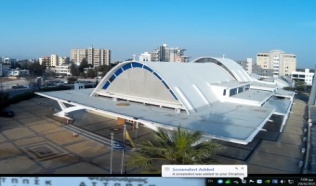                       ΙΕΡΑ  ΑΡΧΙΕΠΙΣΚΟΠΗ  ΚΥΠΡΟΥ                      ΙΕΡΟΣ ΝΑΟΣ ΑΠ. ΒΑΡΝΑΒΑ                      ΔΑΣΟΥΠΟΛΕΩΣ                      Α. Δημητρίου  80,  2025   Στρόβολος                      Τηλ. 22 871098ΤΗΛΕΦΩΝΑ:π.Σωτήριος:  22 487560π.Ματθαίος:  22 442416π.Μαρίνος :  99 767249ΠΡΟΓΡΑΜΜΑ ΙΕΡΩΝ ΑΚΟΛΟΥΘΙΩΝΦΕΒΡΟΥΑΡΙΟΣ  2019ΠΡΟΓΡΑΜΜΑ ΙΕΡΩΝ ΑΚΟΛΟΥΘΙΩΝΦΕΒΡΟΥΑΡΙΟΣ  2019ΠΡΟΓΡΑΜΜΑ ΙΕΡΩΝ ΑΚΟΛΟΥΘΙΩΝΦΕΒΡΟΥΑΡΙΟΣ  2019Ώρα Ενάρξεως  Εσπερινού    4:30 μ.μ.     Όρθρου 6:30 π.μ.Κάθε  Τετάρτη τελείται Παράκλησις στις 4:30 μ.μ. αν δεν έχομε Εσπερινό.Ώρα Ενάρξεως  Εσπερινού    4:30 μ.μ.     Όρθρου 6:30 π.μ.Κάθε  Τετάρτη τελείται Παράκλησις στις 4:30 μ.μ. αν δεν έχομε Εσπερινό.Ώρα Ενάρξεως  Εσπερινού    4:30 μ.μ.     Όρθρου 6:30 π.μ.Κάθε  Τετάρτη τελείται Παράκλησις στις 4:30 μ.μ. αν δεν έχομε Εσπερινό.  2ΣάββατονΗ Υπαπαντή του Κυρίου και Θεού και Σωτήρος ημών Ιησού Χριστού.Όρθρος και  Θεία Λειτουργία.                                                                        6:30 – 8:45 π.μ.    3ΚυριακήΣυμεών του Θεοδόχου, Άννης της Προφήτιδος. Όρθρος και Θεία Λειτουργία.                                                                         6:30 – 9:30  π.μ.     5ΤρίτηΤης Αγ. Μάρτυρος Αγάθης,  του Οσίου Θεοδοσίου του εν Σκοπέλω.Όρθρος και Θεία  Λειτουργία.                                                                        6:30 – 8:45  π.μ.    8ΠαρασκευήΤου Αγ. Μεγαλομ. Θεοδώρου του Στρατηλάτου,  του Αγ. Προφήτου Ζαχαρίου.Όρθρος και Θεία Λειτουργία.                                                                         6:30 – 8:45 π.μ.  10ΚυριακήΚυριακή της Χαναναίας.Του Αγ. Ιερομ. Χαραλάμπους, του Οσίου Ζήνωνος του Ταχυδρόμου.(Του  Αγ. Ιερομ. Βλασίου και της Αγ. Θεοδώρας της Βασιλίσσης : 11/2 ) Όρθρος και  Θεία Λειτουργία.                                                                        6:30 – 9:30 π.μ.       17ΚυριακήΚυριακή του Τελώνου και του Φαρισσαίου.     Έναρξις του Τριωδίου.Του Αγ. Μεγαλομ. Θεοδώρου του Τήρωνος, του Αγ. Αυξιβίου Επισκόπου Σόλων.Όρθρος και Θεία Λειτουργία.                                                                          6:30 - 10:00 π.μ.Τη Θεία Λειτουργία θα τελέσει ο Θεοφιλέστατος Επίσκοπος Μεσαορίαςκ. Γρηγόριος και θα προστεί του ετησίου Μνημοσύνου των κοιμηθέντων υπαλλήλων του Ρ.Ι.Κ.Κατά την παρούσαν εβδομάδα γίνεται κατάλυσις εις πάντα.24ΚυριακήΚυριακή του Ασώτου.Α΄και Β΄εύρεσις της Τιμίας Κάρας του Αγίου  Προφήτου Προδρόμου και Βαπτιστού Ιωάννου.        (Του Αγ. Ιερομ. Πολυκάρπου Επισκ. Σμύρνης: 23/2)Όρθρος και Θεία Λειτουργία                                                                          6:30 – 9:45 π.μ.  26ΤρίτηΠορφυρίου Επισκ. Γάζης, της Αγ. Μάρτ. Φωτεινής της Σαμαρείτιδος.(Του Οσίου Κασσιανού : 28/2)Όρθρος και Θεία  Λειτουργία.                                                                        6:30 – 8:45  π.μ.